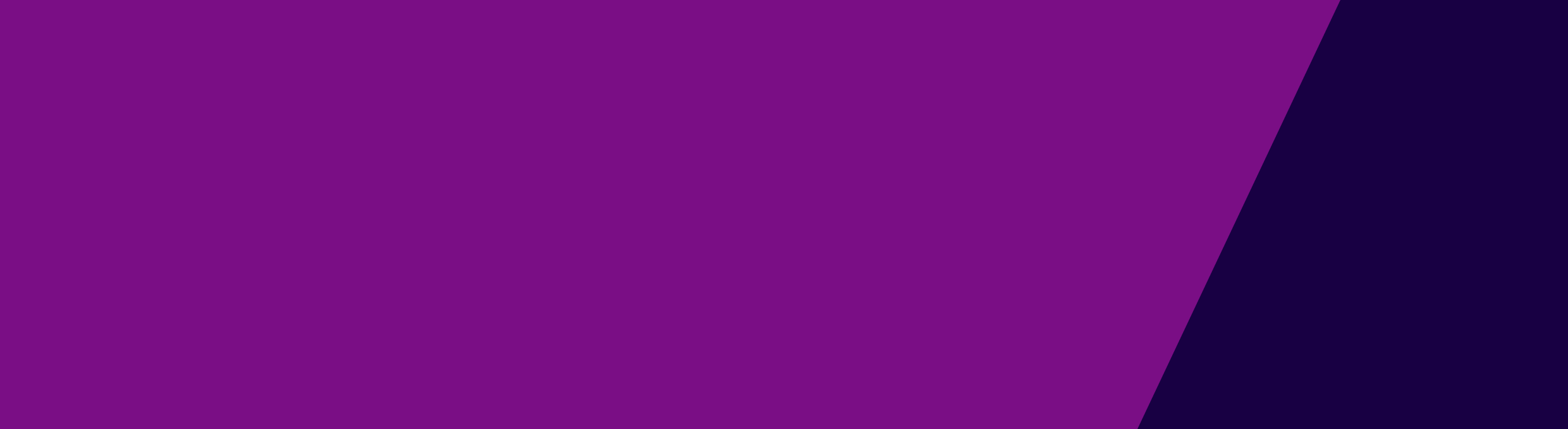 Step 1 – Permit grantedA School of Anatomy (SoA) is granted a permit by the Minister for Health to acquire cadaveric material from an overseas body donor program under the condition the remains are cremated once they cease to be of use.Step 2 – Identifier numbers assignedOnce the cadaveric material ceases to be of use, the SoA assigns a reference number to a container and records each identifier number and part descriptor held within that container before the cadaveric material is sent to the crematorium. The SoA is required to retain this information.Step 3 – Container labelled The name and address of the SoA and the container reference number must be identified on the outside of the container for the cemetery trust’s records. Step 4 – Application for cremation authorisationAn application is made to the cemetery trust for cremation authorisation using the relevant form:Form 3A – Application for cremation authorisation of bodily remains of unknown name or with an identifierForm 3B – Application for cremation authorisation of body parts of unknown name with an identifierStep 5 – Delivery to crematoriumThe chosen funeral service provider transports the container(s) to the crematorium.Step 6 – Trust updates recordsThe cemetery trust records all necessary information listed under r. 8A of the Cemeteries and Crematoria Regulations 2015 including the container reference number and where the cremated remains have been scattered or interred.Process for applying to cremate remains of unknown identityCemeteries and Crematoria Regulations 2015To receive this publication in an accessible format phone email the Cemetery Sector Governance Support Program <cemeteries@dhhs.vic.gov.au>.Authorised and published by the Victorian Government, 1 Treasury Place, Melbourne.© State of Victoria, Department of Health and Human Services, August 2020.ISBN 978-1-76096-110-7 (pdf/online/MS word) Available from the health.vic website <https://www2.health.vic.gov.au/public-health/cemeteries-and-crematoria/cremations>